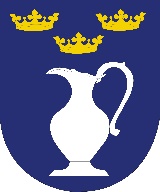 Urząd Miejski w Krynicy-Zdroju                               Krynica-Zdrój, dnia ___________                                        ul. I.  Kraszewskiego 7, 33-380 Krynica-Zdrój                                                  WNIOSEKo udzielenie licencji na wykonywanie transportu drogowego taksówką na obszar 
Gminy Krynica-Zdrój1. Oznaczenie przedsiębiorcy: __________________________________________________________________________
2. Adres i siedziba (osoba prawna) / miejsce zamieszkania (osoba fizyczna):__________________________________________________________________________

__________________________________________________________________________
3. Numer telefonu (fakultatywnie): __________________________
4. Informacja o wpisie do Centralnej Ewidencji i Informacji o Działalności Gospodarczej (CEIDG) /  Krajowego Rejestru Sądowego (KRS)7. Czas na który licencja ma być udzielona (2 – 50 lat): _______________________                                                   (wpisać liczbę lat z przedziału od 2 do 50)                     8. Liczba zgłaszanych pojazdów oraz wnioskowana liczba wypisów: ______________________9. Rodzaj samochodu:
10. Osoby wykonujące przewóz osób taksówką: (zaznaczyć odpowiedni kwadrat)               przedsiębiorca osobiście               zatrudnieni kierowcy (w tym przypadku uzupełnić wykaz kierowców)Załączniki do wniosku:oświadczenie przedsiębiorcy (w przypadku spółek – każdy członek zarządu), że spełnia wymóg dobrej reputacji o której mowa w art. 5c ust. 1 pkt 1 ustawy z dnia 6 września 2001 r. o transporcie drogowym (Dz. U. z 2019 r. poz. 2140) zaświadczenie o niekaralności opatrzone datą nie wcześniejszą niż miesiąc przed złożeniem wniosku, potwierdzające, że odpowiednio przedsiębiorca osobiście wykonujący przewozy, zatrudnieni przez niego kierowcy oraz osoby niezatrudnione przez przedsiębiorcę lecz wykonujące osobiście przewóz na jego rzecz nie byli prawomocnie skazani za przestępstwa przeciwko życiu i zdrowiu oraz przeciwko wolności seksualnej i obyczajności, a także za przestępstwa, o których mowa w art. 59 ustawy z dnia 29 lipca 2005 r. o przeciwdziałaniu narkomanii (Dz. U. z 2019 r. poz. 852), a ponadto nie orzeczono prawomocnie wobec nich zakazu wykonywania zawodu kierowcy,kserokopię orzeczenia lekarskiego oraz psychologicznego o braku przeciwwskazań zdrowotnych i psychologicznych do wykonywania pracy na stanowisku kierowcy,kserokopię prawo jazdy przedsiębiorcy osobiście wykonującego przewozy  wykaz zgłaszanych pojazdów samochodowych, zawierający: markę/typ, rodzaj/przeznaczenie, numer rejestracyjny, numer VIN, wskazanie rodzaju tytułu prawnego do dysponowania pojazdemwykaz zgłaszanych kierowców, zatrudnionych przez przedsiębiorcę oraz osób niezatrudnionych przez przedsiębiorcę lecz wykonujących osobiście przewóz na jego rzecz wraz z kserokopią: orzeczenia lekarskiego oraz psychologicznego o braku przeciwwskazań zdrowotnych i psychologicznych do wykonywania pracy na stanowisku kierowcy, prawa jazdy.kserokopie dowodu/ów rejestracyjnego/ych pojazdu/ów z wpisem dopuszczenia do ruchu jako taksówki dokument/y potwierdzający/e tytuł prawny do dysponowania pojazdem/ami, którym/i transport ma być wykonywany kserokopię ważnego świadectwa legalizacji taksometru elektronicznego, o ile występuje dowód uiszczenia opłaty za wydanie licencji i wypisów  Opłata za udzielenie licencji – uzależniona od wnioskowanego okresu ważności, wnoszona z chwilą złożenia wniosku – powiększona o 10% tej opłaty za każdy zgłoszony we wniosku pojazd:                                                        ______________________                                                                                                                              data i podpis wnioskodawcyDo wszystkich kserokopii dokumentów należy przedstawić do wglądu ich oryginałyOpłata wnoszona jest przed wydaniem licencji13. Adnotacje urzędowe (wypełnia pracownik Urzędu wydający licencję):Wniesiono opłatę za udzielenie licencji oraz wypisu (wypisów) w wysokości______________________    Nadano nr licencji:  ______________________    z dnia ______________________    	                                                              ______________________                                                                            data i podpis pracownikaCEIDG   KRS (Nr):5. Nr identyfikacji podatkowej (NIP):6. Obszar wykonywania przewozu:Gmina Krynica-Zdrójmarka samochodunumer rejestracyjny pojazdu numer podwozia VINOpłata za licencje TAXIOpłata za wypis 
z licencjina okres od 2 do 15 lat200 zł22 złna okres od 16 do 30 lat250 zł27,50 zł na okres od 31 do 50 lat300 zł33 złwydano licencję seria i numer: ______________________    wydano wypis (wypisy) numer (numery) ______________________    z licencji numer ______________________    .